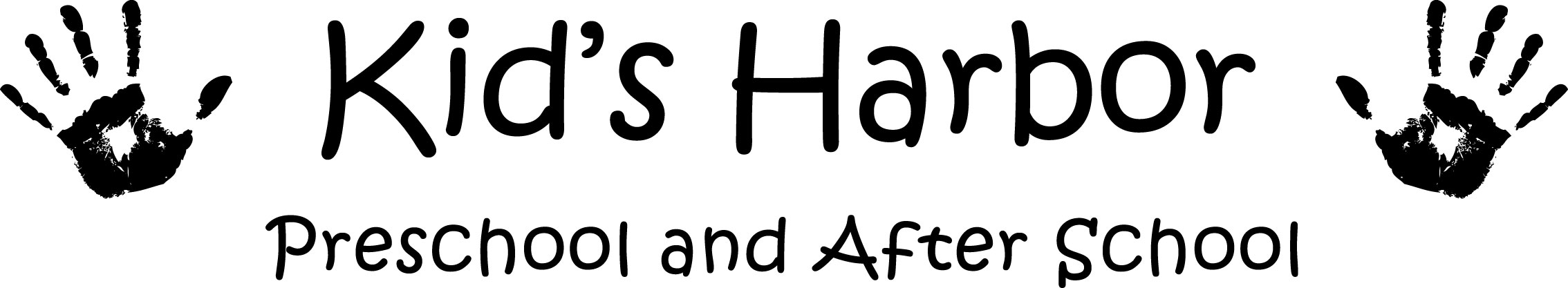 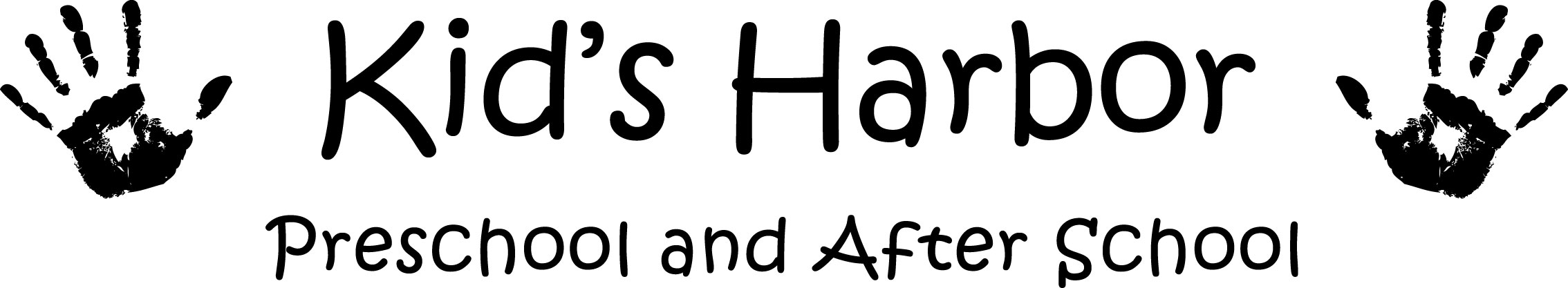 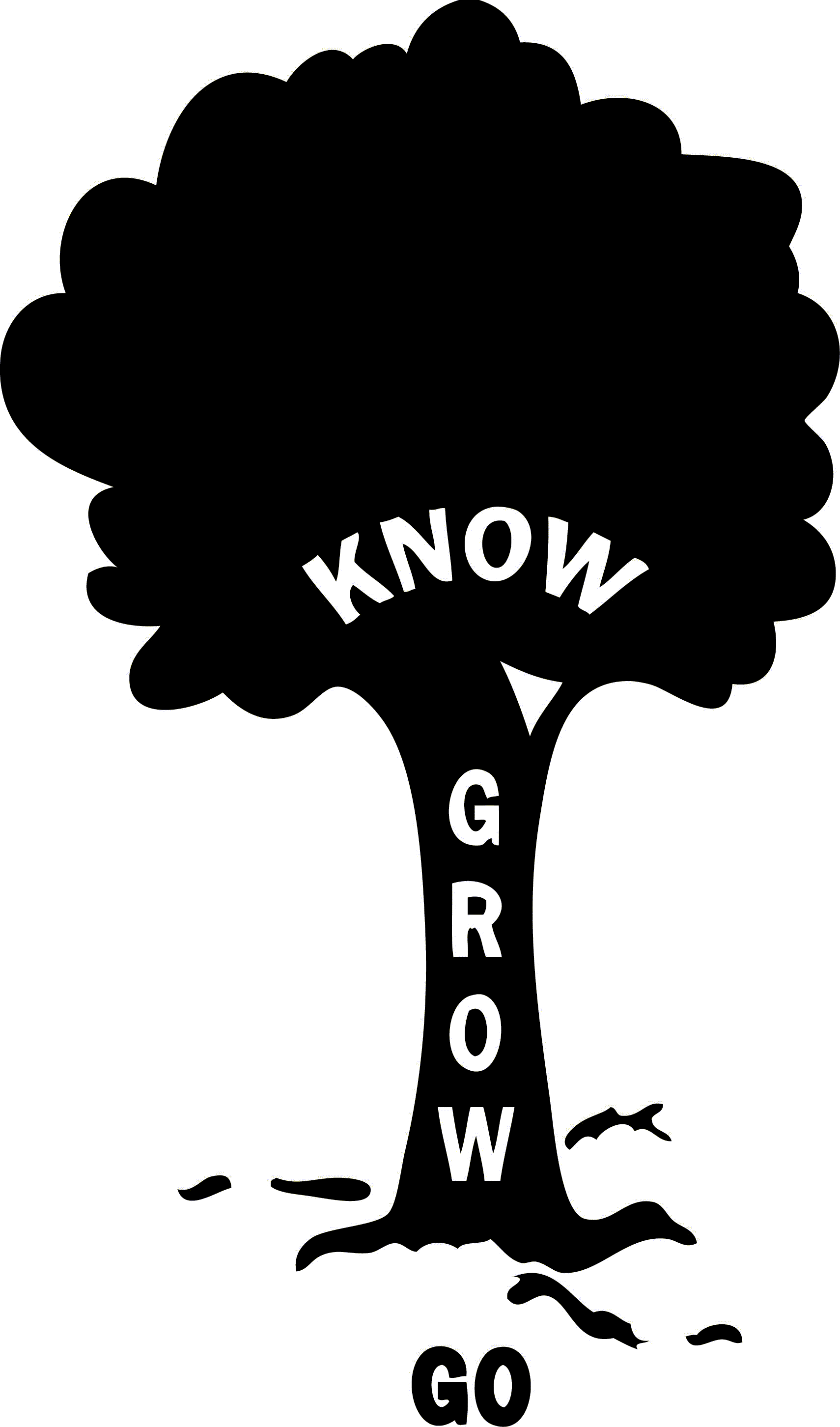 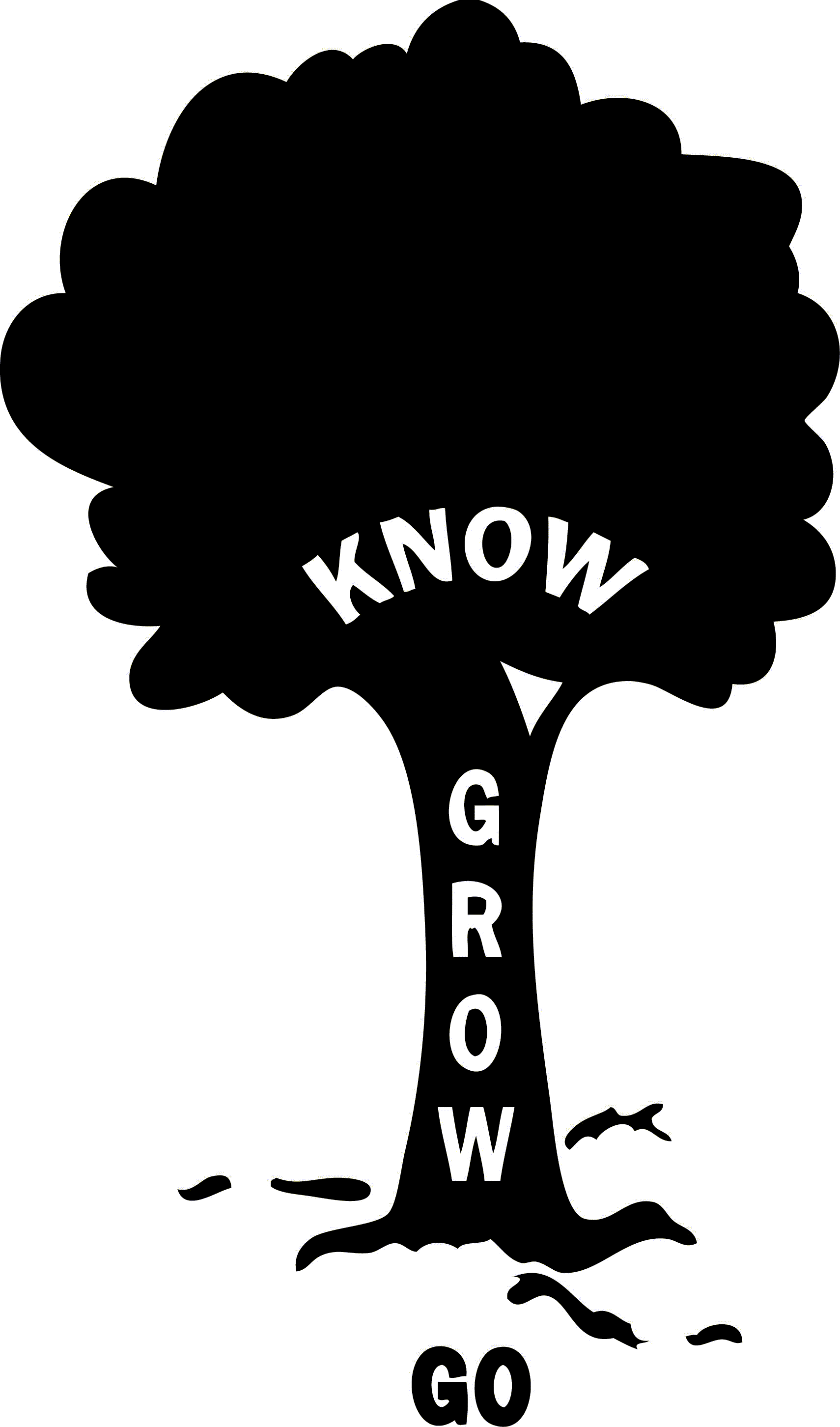 Employment Application*****************************************************************************************************Date:  	Position(s) Applied For: Name: LastFirst Middle       Address:  City:      State:  Zip:  Phone: Email Address: Are you legally eligible for employment in this country?  Note:  If you are hired, you will be required to produce documents about your eligibility for employment in order to complete an I-9 Form.Employees must be at least 18 years of age. Check here if you are you at least 18 years of age as of the date of this application?Employment HistoryPlease complete all of the following blanks about your employment history even if you do not think the questions relate to the position you seek.**Present/Last Employer: Address:  City:    State:  Zip: Phone:  May we contact your current employer? Dates of employment:  FromTo 					 Month/Year		          Month/YearPosition or Title: Supervisor's Name & Title:  Supervisor’s Email Address: Starting Salary:        Ending Salary: Describe job duties, responsibilities and important accomplishments:  Reason for leaving:  **Previous Employer: Address:  City:    State:  Zip: Phone:  May we contact your current employer? Dates of employment:  FromTo 					 Month/Year		          Month/YearPosition or Title: Supervisor's Name & Title:  Supervisor’s Email Address: Starting Salary:        Ending Salary: Describe job duties, responsibilities and important accomplishments:  Reason for leaving:  **Previous Employer: Address:  City:    State:  Zip: Phone:  May we contact your current employer? Dates of employment:  FromTo 					 Month/Year		          Month/YearPosition or Title: Supervisor's Name & Title:  Supervisor’s Email Address: Starting Salary:        Ending Salary: Describe job duties, responsibilities and important accomplishments:  Reason for leaving:  Educational BackgroundIf you are presently enrolled in school, what are you studying? List any special skills, training, or knowledge you have for this position and any other achievements you would like considered.  References(Must be 18 years or older, not a relative or your previous supervisor.)Name: Mailing Address: City:  State:  Zip: Phone: (H)  (W) Email Address:  Relationship: 			Name: Mailing Address: City:  State:  Zip: Phone: (H)  (W) Email Address:  Relationship: Name: Mailing Address: City:  State:  Zip: Phone: (H)  (W) Email Address:  Relationship: In the past seven years, have you been convicted of a crime, other than a misdemeanor traffic violation?  If yes, please explain:  Why do you want to be employed by the Kid's Harbor program at Harrisonburg First Church?Please share a brief testimony about your personal relationship with Jesus ChristThe information given by me to all questions on this application and any attachments are, to the best of my knowledge and belief, true and correct and I have not knowingly withheld any pertinent facts or circumstances.  I understand that any omission or misrepresentation of fact in this application may result in refusal of or separation from employment upon discovery thereof.  I authorize any references or organizations listed in this application to give you any information they may have regarding my character and fitness for children's work.  I authorize Kid's Harbor,  of the Nazarene and their respective agents to solicit background information relative to my criminal history.  Should my application be accepted, I agree to adhere to all policies with Kid's Harbor.	________________________	            Name (please print)		                   Signature			              DatePlease put a check mark beside the hours you are available to work on each day of the week.  Please check all that apply.  However, do not put a check mark in the category if you are not available for that entire “shift”.Desired Hours Per Week:  Minimum Maximum Mondays	Comments: Tuesdays	Comments:  Wednesdays	Comments:  Thursdays	Comments:  Fridays	Comments:  NameCityDates AttendedDegreeHigh SchoolCollegeGraduateOther